Rock Paper Scissors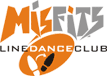 36 count / 4 wall / high improver levelChoreographie:	Maggie Gallagher (April 2012)Musik:		Rock-Paper-Scissors von KatzenjammerIntro:	32 Taktschläge, Start bei Gesang „Everything“ (23 sek.)Out r, Out l, Cross Rock, Side Rock, Walk r-l, Run Back r-l-r1-2	RF Schritt rechts vorwärts, LF Schritt links vorwärts3&	RF kreuzt über LF (LF etwas anheben), Gewicht zurück auf LF4&	RF Schritt nach rechts (LF etwas anheben), Gewicht zurück auf LF 5-6	RF Schritt vorwärts, LF Schritt vorwärts7&8	RF Schritt zurück, LF Schritt zurück, RF Schritt zurückCoaster, Step Lock Step, Toe Heel Touch & Cross, Side1&2	LF Schritt zurück, RF neben LF absetzen, LF Schritt vorwärts3&4	RF Schritt vorwärts, LF kreuzt hinter RF etwas ein, RF Schritt vorwärts5&6&	linke Fußspitze neben RF auftippen, linke Ferse vorne auftippen, linke Fußspitze neben RF auftippen, LF Schritt am Platz7-8	RF kreuzt über LF, LF Schritt nach linksToe Heel Touch & Crossing Shuffle, Side Rock Cross, ¾ Paddle r1&2&	rechte Fußspitze neben LF auftippen, rechte Ferse vorne auftippen, rechte Fußspitze neben LF auftippen, RF Schritt am Platz3&4	LF weit über RF kreuzen, RF etwas an LF heransetzen, LF weit über RF kreuzen 5&6	RF Schritt nach rechts (LF etwas anheben), Gewicht zurück auf LF, RF über LF kreuzen &7&8	LF Schritt zurück auf den Fußballen, ¼ Drehung rechts RF Schritt vorwärts, ¼ Drehung rechts LF Schritt zurück auf den Fußballen, ¼ Drehung rechts RF Schritt vorwärts& Walk r-l, Mambo, Back Toe Strut, Heel Tap Cross Side, Back Toe Strut, Heel&1-2	LF neben RF absetzen, RF Schritt vorwärts, LF Schritt vorwärts3&4	RF Schritt vorwärts (LF etwas anheben), Gewicht zurück auf LF, RF Schritt zurück5&	linke Fußspitze hinten auftippen, linke Ferse absetzen6&	rechte Ferse gekreuzt über LF auftippen, rechte Ferse rechts auftippen7&8	rechte Fußspitze hinten auftippen, rechte Ferse absetzen, linke Ferse vorne auftippen& Touch & Heel & Walk r-l&1&2	LF neben RF absetzen, rechte Fußspitze neben LF auftippen, RF neben LF abstellen, linke Ferse vorne auftippen&3-4	LF neben RF absetzen, RF Schritt vorwärts, LF Schritt vorwärtsTAG:    nach 4. Durchgang (12:00)Walk Full Circle r1-2	¼ Drehung rechts RF Schritt vorwärts, ¼ Drehung links LF Schritt vorwärts3-4	¼ Drehung rechts RF Schritt vorwärts, ¼ Drehung links LF Schritt vorwärtsENDE:		im 8. Durchgang, count 16		& Cross, Side ersetzten druch & Cross, ¼ l Step